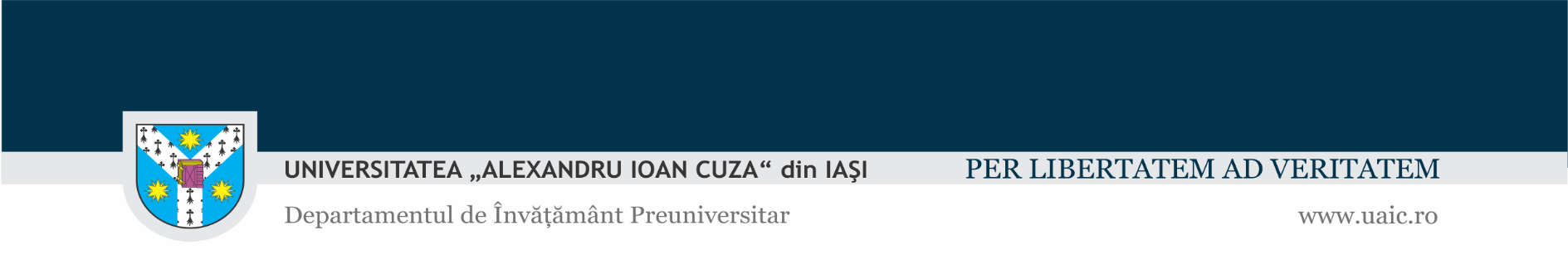 CHESTIONARPentru a ne ajuta să vă cunoaștem copilul mai bine, vă rugăm să răspundeți la întrebările din acest chestionar. Alegeți din următoarele variante prin bifarea căsuțelor corespunzătoare sau adăugați propriile răspunsuri în secțiunea liberă.  Cum ați putea să vă descrieți copilul? Alte informații/mențiuni/observații:.........................................................................................................................................................................................................................................................................................................................................Cum ați putea descrie capacitatea de comunicare a copilului dvs.?Alt răspuns..................................................................................................................................................Jocul marchează primii ani de viață ai copiilor.  Cum ați descrie comportamentul copilului dvs. atunci când se joacă?Care sunt punctele forte ale copilului dvs.? Ce competențe considerați că pot fi îmbunătățite?...............................................................................................................................................................................................................................................................................................................................................................................................................................................................................................................O bună colaborare grădiniță-familie contribuie la dezvoltarea globală a preșcolarului. Considerați utilă existența acestui parteneriat?  Cum credeți ca ați putea sprijini această colaborare?....................................................................................................................................................................................................................................................................................................................................................................................................................................................................................................................................................................................................................................................................................De ce ați optat pentru înscrierea copilului dvs. la Grădinița Universității ,,Alexandru Ioan Cuza” din Iași?....................................................................................................................................................................................................................................................................................................................................................................................................................................................................................................................................................................................................................................................................................Ce așteptări aveți de la cadrele didactice care se vor ocupa de educația copilului dvs.?....................................................................................................................................................................................................................................................................................................................................................................................................................................................................................................................................................................................................................................................................................VĂ MULȚUMIM!